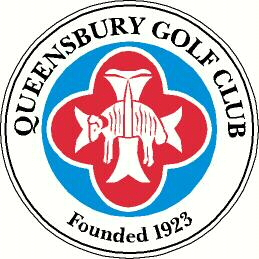 QUEENSBURY OPEN WEEK 2018SATURDAY 4th AUGUST - MENS 4BBB MEDAL   - 90% HANDICAP ALLOWANCE PER PAIR  MAXIMUM HANDICAP 28 ENTRY £20SUNDAY 5th AUGUST QUEENSBURY CUP - MENS INDIVIDUAL MEDAL - FULL HANDICAP ALLOWANCE MAXIMUM HANDICAP 24 ENTRY £10MONDAY 6th AUGUST - LADIES 4BBB MEDAL- 90% HANDICAP ALLOWANCE PER PAIR  MAXIMUM HANDICAP 36 ENTRY £20TUESDAY 7th AUGUST - SENIOR MENS 4BBB STABLEFORD - 90% HANDICAP ALLOWANCE PER PAIR MAXIMUM HANDICAP 28 ENTRY £20THURSDAY 9th AUGUST - MIXED TEAM OF 4 STABLEFORD 1 LADY AND 1 MAN TO SCORE- 90% HANDICAP ALLOWANCE MAXIMUM HANDICAP MEN28 LADIES 36 ENTRY £40 PER TEAMSATURDAY 11th AUGUST - 4AM TEAM STABLEFORD 2 TO SCORE- 90% HANDICAP ALLOWANCE ENTRY £40 PER TEAMALL PLAYERS MUST HAVE AN ACTIVE CONGU HANDICAP PRIZE PRESENTATION SATURDAY 11th AUGUST AT 8pmMEALS AND REFRESHMENTS WILL BE AVAILABLE ALL DAYPlease send all entries with a cheque and either an email address or S.A.E. to:-Pat and Derrick WallaceThe Maltings, 45A Shibden Head Lane Queensbury, Bradford, BD13 2NHemail address  pad511@outlook.comPlease make Cheques payable to Queensbury Golf Club